Bukti Screeshoot Editorial Team dan ToC  Jambura Journal of Health Sciences and Research“Faktor Penyebab Stres Pada Penderita Diabetes Melitus Tipe 2 Factors Causing Stress in Type 2 Diabetes Mellitus Patients”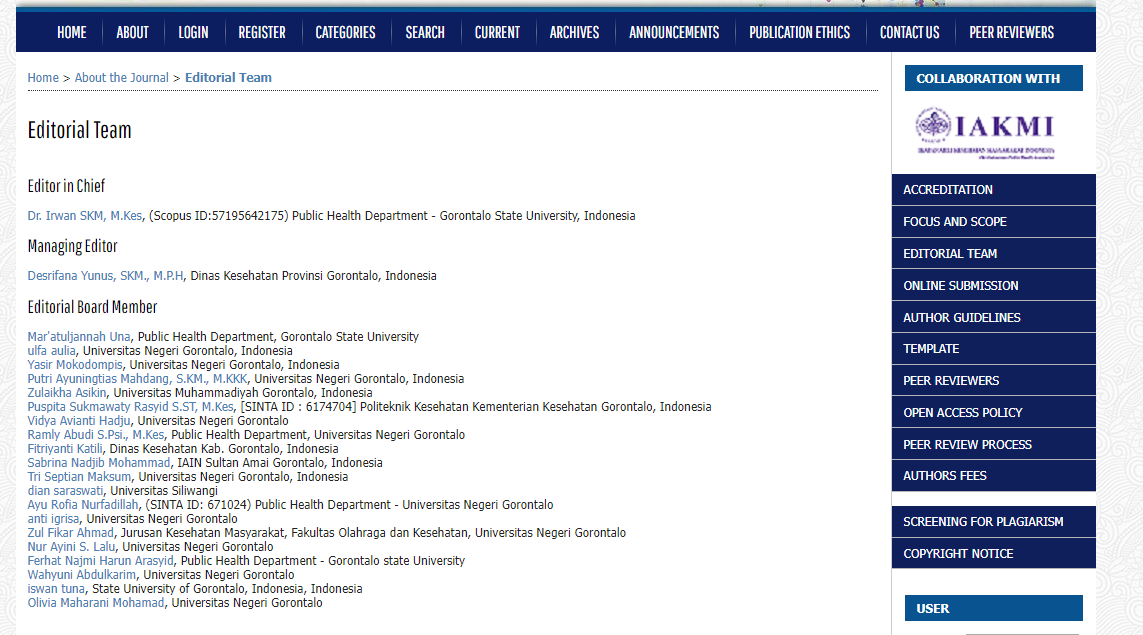 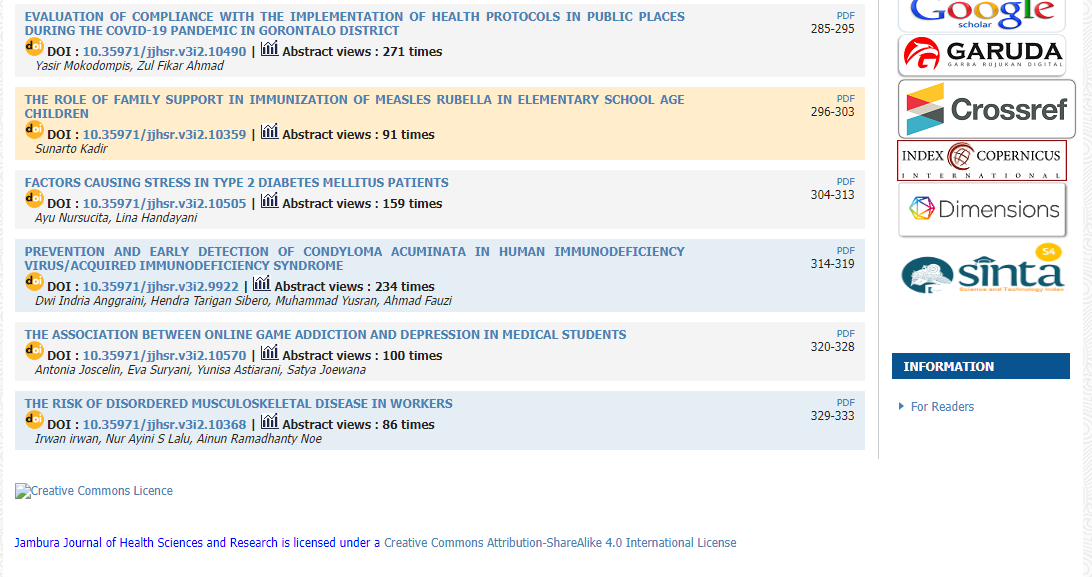 